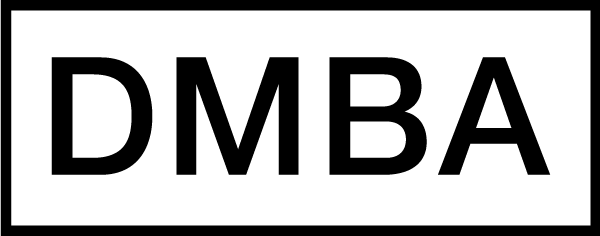 Final Project SummaryPURPOSE: The final project summary provides material that may be published to help promote the impressive work product of DMBA students and the program in general.INSTRUCTIONS: The owner of the course project, or one member of the team, will fill out this summary based on the final project deliverable and upload the document to Moodle under the assigned course. Please upload as a Word file (not a PDF). Contact your instructor or Associate Chair if you have any questions.Project Title:Goldman Sachs 10K ReviewDMBA Course Name:Financial and Managerial AccountingSemester (e.g., Fall 2013):Fall 2015Team Project (Yes or No):NoStudent Name:David RoselleStudent Name (if applicable):Student Name (if applicable):Student Name (if applicable):Student Name (if applicable):Student Name (if applicable):One sentence description:Goldman Sachs 10K Review2-4 paragraph description:Cover financial statements, balance sheets and cash flow from Goldman Sachs 10K. This is supplemented with an analysts report from Morgan Stanley as well as a transcript from CFO Harry Schwartz reviewing Q3. Image #1 depicting the project:
(highest resolution possible, please)Image #2 depicting the project: (highest resolution possible, please)Image #3 depicting the project: (highest resolution possible, please)Does your project involve a Mutual Confidentiality and Nondisclosure Agreement with a client? (Yes or No)NoAre there any issues with public publishing of your description and images? (Yes or No)No